              Во исполнение приказа от  19.02.2024г. № 68-о «О проведении Всероссийских проверочных работ в 4-х классах» 09.04.2024г. в школе была проведена ВПР по  математике в 4-х классах. Проведение ВПР осуществлялось в соответствии с методическими рекомендациями и инструкциями для образовательных организаций. Работы были проведены в срок, без замечаний к организаторам проведения. Проверка, заполнение необходимых таблиц и отправка данных на сайт  были сделаны своевременно.        Цель ВПР по  математике: оценить уровень общеобразовательной подготовки обучающихся 4-х классов в соответствии с требованиями ФГОС. ВПР позволяют осуществить диагностику достижения предметных и метапредметных результатов, в том числе уровня сформированности универсальных учебных действий и овладения межпредметными понятиями.           В соответствии с рекомендациями, по переводу первичных баллов в отметки по пятибалльной шкале, результаты выполнения ВПР по  математике следующие:                                                     Итоги  III  четверти  2023/2024 уч.г.:Из приведенной таблицы видно, что  уровень подготовки выпускников начальной школы  в целом соответствует требованиям предметных результатов освоения программы по  математике.В 4-х классах обучаются 154 учащихся, Всероссийскую проверочную работу писали 139 обучающихся, что составляет 90,2%.  Из них на «4» и «5» - 94 учащихся, что составило 67,6%. Средний балл - 3,8.            Результаты итоговых отметок обучающихся  за III  четверть соответствуют  результатам ВПР,  что показывает объективное оценивание знаний учителями. Результаты проверочной работы свидетельствуют о  достаточном качестве  знаний учащихся по  математике  в 4-Г классе – 75% (учитель  Холодова О.Г.).  Разнятся  итоговые отметки за  III  четверть   и результаты ВПР   от 3% до 6% в  4-А классе -  с 68,9%  на 62% (учитель  Данильченко А.В..),   4-Б классе -  с 68,9%  на 65,4% (учитель  Гринько Л.А.), 4-Е классе с 72,7% на 63,6%. Повысили результаты ВПР в сравнении с итоговой за  III  четверть  учащиеся 4-Д класса с 55% на 60% (учитель  Тутикова Ю.А..).        Частично справились с заданиями ВПР, набрав в сумме от 6 баллов до 9 баллов,  учащиеся:  - 4-А класса  Аблаев Эрвин, Баева Лутфие, Беличенко Тимур, Берберова Лейля, Аблязова Арзы, Джеппаров Расим, Кадри-заде Асан, Куртаметов Ахмед, Мемедалиев Эрфан,  Нафеев Амет,  Эсатов Эрлан (учитель Данильченко А.В.);- 4- Б класса Васильева Алиса, Казымова Алиса, Кириленко Григорий, , Приходько Даниил, Сафина Марьям, Сейдалиев Абдулла, Сейтумерова Айлин, Сефединова Сафие, Ховряков Прохор, Сулейманов Эдем  (учитель  Гринько Л.А.);- 4-В класса Абдурашитов Мухаммед,    Аблязов Азиз, Велиев Селим, Мамудов Селядин, Жаппарова Зейнеб, Османов Билял,  Халиляева Ясмин (учитель Алимова С.С.);- 4-Г класса  Абдуллаева Акиме, Гринько Андрей, Даниленко Милана, Дыдык Кира, Зайцев Кирилл, Заярченко Тимофей, Умеров Селим  (учитель  Холодова О.Г.);- 4-Д класса   Аблякимов Рамазан, Джеппарова Амина, Муждабаева Анифе, Зайдуллаев Иса, Ильясов Осман, Сеифов Эмиль, Умаров Хуршед, Бекиров Сердар, Шейхислямов Амет    (учитель  Тутикова Ю.А.);- 4 –Е класса  Махно Дарина, Серебряная Анастасия, Эмиров Эрвин, Халилова Эдие   (учитель  Чумак А.В.).          Таблица соотношения процента выполненного задания с его содержанием:Исходя из выше изложенного,ПРИКАЗЫВАЮ:1.Руководителю МО учителей  начальных классов    Джемиловой Э.М.:1.1.Провести тщательный анализ количественных и качественных результатов ВПР, выявить проблемные зоны как класса в целом, так и отдельных обучающихся.                                                                                                                                     до 16.04.2023г.1.2. Продолжить работу с учителями, направленную на повышение их квалификации и самообразование.                                                                                                                             апрель – май 2023г.                                                                                           2.Учителям начальных классов Даниленко А.В., Гринько Л.А., Алимовой С.С., Холодовой О.Г., Тутиковой Ю.А., Чумак А.В. :2.1. Проанализировать результаты ВПР по математике и ликвидировать пробелы в знаниях учащихся через систему повторения ранее изученного материала.                   2.2. Проводить работу по формированию организационных умений учащихся (правильно читать формулировку заданий, выделяя при этом ключевые слова, осознавая рамки поставленного вопроса).2.3. Реализовывать межпредметные связи в преподавании предметов, способствующие повышению общекультурного уровня учащихся.                                                                                                                                                                                                                                2.4. При организации образовательной деятельности предусмотреть задания аналогичные представленным заданиям в ВПР по математике.                                                                                                                   2.5. Усилить работу, направленную на формирование умений анализировать текстовые задачи, используя схемы, таблицы.2.6. Взять на особый контроль формирование умений решать задачи, связанные с сравнением величин.2.7.Обратить особое внимание на формирование по решению задач с основами логического и алгоритмического мышления.2.8.Включить в планирование внеурочной деятельности задачи на развитие логического и алгоритмического мышления, сравнение величин, задачи, связанные с бытовыми жизненными ситуациями.                                                                                                                             апрель – май 2024г.2.9.Довести до сведения учащихся и их родителей результаты ВПР по математике.										             до 11.04.2024г.3.Заместителю директора по УВР Ибраимовой З.А.:3.1.Осуществить посещение уроков  математики учителей начальных классов  Данильченко А.В., Чумак А.В., с целью  контроля за качеством преподавания предмета и ликвидации пробелов в знаниях учащихся         апрель – май 2024г.4.Контроль за выполнением приказа  возложить на заместителя  директора по УВР Ибраимову З.А.Директор       		                                                                        	 Е.В.НикитчукМуниципальное бюджетное общеобразовательное учреждение«Добровская школа-гимназия имени Я.М.Слонимского» Симферопольского района Республики Крым ОКПО 00793762;ОГРН 1159102010253; ИНН /КПП9109008822/910901001ул.Комсомольская, 1-А, с. Доброе, Симферопольский район, РК, 297571тел/факс 0(652) 31-12-24, e-mail: school_simferopolsiy-rayon6@crimeaedu.ru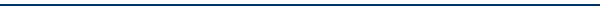                                                       с. Доброе                                                               Об итогах   Всероссийской проверочной  работы  по  математике                                                               в 4–х классах Класс ФИО учителяКол-во уч-ся в классеКол-во писавшихУспеваемостьУспеваемостьУспеваемостьУспеваемостьУспеваемостьУспеваемостьУспеваемостьУспеваемостьКачество знаний: 4+5Качество знаний: 4+5Средний балл Класс ФИО учителяКол-во уч-ся в классеКол-во писавших«5»«5»«4»«4»«3»«3»«2»«2»Средний балл Класс ФИО учителяКол-во уч-ся в классеКол-во писавшихКол-во%Кол-во%Кол-во%Кол-во%Кол-во%Средний балл 4-АДанильченко А.В.302913,41758,61137,9--1862,03,74-БГринько Л.А.3229310,31655,11034,6--1965,43,84-ВАлимова С.С.2322627,3940,9731,8--1568,23,94-ГХолодова О.Г.3228621,41553,6725,0--2175,03,94-ДТутикова Ю.А.2420--1260,0840,0--1260,03,64-ЕЧумак А.В.1311218,1545,5436,4--763,63,8                    Итого :                    Итого :1541391812,97453,24733,8--9266,13,8Класс ФИО учителяКол-во уч-ся в классеКол-во аттестуемыхУспеваемостьУспеваемостьУспеваемостьУспеваемостьУспеваемостьУспеваемостьУспеваемостьУспеваемостьКачество знаний: 4+5Качество знаний: 4+5Средний балл Класс ФИО учителяКол-во уч-ся в классеКол-во аттестуемых«5»«5»«4»«4»«3»«3»«2»«2»Средний балл Класс ФИО учителяКол-во уч-ся в классеКол-во аттестуемыхКол-во%Кол-во%Кол-во%Кол-во%Кол-во%Средний балл 4-АДанильченко А.В.302926,91862,0931,1--2068,93,84-БГринько Л.А.3229310,31758,6931,1--2068,93,84-ВАлимова С.С.2322522,7940,9836,4--1463,63,94-ГХолодова О.Г.3228310,71864,3725,0--2175,03,94-ДТутикова Ю.А.242015,01050,0945,0--1155,03,64-ЕЧумак А.В.1311--872,7327,3--872,73,7                     Итого :                     Итого :1541391410,18057,54532,4--9467,63,8  1Умение выполнять арифметические действия с числами и числовыми выражениями (базовый)27 чел.22,3%  2Умение выполнять арифметические действия с числами и числовыми выражениями (базовый)20 чел.17,4%  3 Использование начальных математических знаний для описания и объяснения окружающих предметов, процессов, явлений, для оценки количественных и пространственных отношений предметов, процессов, явлений. Решать арифметическим способом (в 1–2 действия) учебные задачи и задачи, связанные с повседневной жизнью (базовый)27 чел.22 %  4Использование начальных математических знаний для описания и объяснения окружающих предметов, процессов, явлений, для оценки количественных и пространственных отношений предметов, процессов, явлений. Читать, записывать и сравнивать величины (массу, время, длину, площадь, скорость), используя основные единицы измерения величин и соотношения между ними (килограмм – грамм; час – минута, минута – секунда; километр – метр, метр – дециметр, дециметр – сантиметр, метр – сантиметр, сантиметр – миллиметр) (базовый)31 чел.23,2%5.1 Умение исследовать, распознавать геометрические фигуры. Вычислять периметр треугольника, прямоугольника и квадрата, площадь прямоугольника и квадрата. (базовый)34 чел.26,3%5.2Умение изображать геометрические фигуры. отрезок, квадрат, прямоугольник) с помощью линейки, угольника Выполнять построение геометрических фигур с заданными измерениями (базовый)26 чел.22,4%6.1Умение работать с таблицами, схемами, графиками диаграммами. Читать несложные готовые таблицы.(повышенный)31 чел.23%6.2Умение работать с таблицами, схемами, графиками диаграммами, анализировать и интерпретировать данные. Сравнивать и обобщать информацию, представленную в строках и столбцах несложных таблиц и диаграмм. (повышенный)26 чел.20,8%9 7 Умение выполнять арифметические действия с числами и числовыми выражениями. Выполнять письменно действия с многозначными числами (сложение, вычитание, умножение и деление на однозначное, двузначное числа в пределах 10 000) с использованием таблиц сложения и умножения чисел, алгоритмов письменных арифметических действий (в том числе деления с остатком). (базовый)18 чел.14,4%1 8Умение решать текстовые задачи. Читать, записывать и сравнивать величины (массу, время, длину, площадь, скорость), используя основные единицы измерения величин и соотношения между ними (килограмм – грамм; час – минута, минута – секунда; километр – метр, метр – дециметр, дециметр – сантиметр, метр – сантиметр, сантиметр – миллиметр); решать задачи в 3–4 действия (повышенный)21 чел.17,2%19.1Овладение основами логического и алгоритмического мышления. Интерпретировать информацию, полученную при проведении несложных исследований (объяснять, сравнивать и обобщать данные, делать выводы и прогнозы). (повышенный)18 чел.14,4%19.2 Овладение основами логического и алгоритмического мышления. Интерпретировать информацию, полученную при проведении несложных исследований (объяснять, сравнивать и обобщать данные, делать выводы и прогнозы). (повышенный)19 чел.15,2%10Овладение основами логического и алгоритмического мышления Собирать, представлять, интерпретировать информацию. (повышенный)27 чел.21,6%11 Овладение основами пространственного воображения. Описывать взаимное расположение предметов в пространстве и на плоскости. (базовый)21 чел.16,8%12Овладение основами логического и алгоритмического мышления. Решать задачи в 3–4 действия. (повышенный)33 чел.26,4%С приказом  от 11.04.2024 № 184-о ознакомлены:№ФИО учителяДатаПодписьИбраимова З.А.Джемилова Э.М.Алимова С.С.Данильченко А.В. Гринько Л.А.Чумак А.В.Холодова О.Г.Тутикова Ю.А.